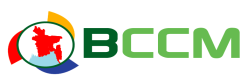 Bangladesh Country Coordinating Mechanism (BCCM)Nomination form for the Candidate of Vice Chairperson Format for Candidate Nomination:Name of the  CCM member:Year of membership:Years of experiences in the health sector:Describe Specific health sector areas of involvement:Evidences of inter-sectoral coordination and networking within the constituency:Address:Email:Cell No.Signature of Candidate:Designation of  Candidate:Format for Candidates’ Information for the Vice Chair PositionSlParticularsDescriptions Remarks1Name of Candidate for CCM MemberName:Designation:Email:Cell No.:2Name of Organization3Name of Department4Name of Constituency5Highest Educational Qualification:  6Year of  Experiences7Experiences  &  expertise in the health sector8Describe experiences with public health development especially in TB, Malaria and AIDS, please describe here9Do you know about CCM, please describe10Why you interested to be a CCM Vice Chair? Please describe/  Describe willingness to contribute and commit time to CCM activities11Describe candidates’ ability to represent CCM  12Signature of CandidateWith Official Seal1Name and designation of the proposer (BCCM Member)2Contact detail of the proposerOrganization:Email:Cell No.:3Signature of proposer (Member of CCM)With official Seal